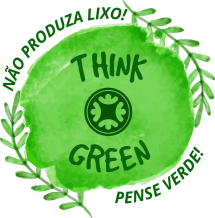 Thrift Shop Project	O grande evento de trocas de roupas já está chegando! Será a oportunidade de você iniciar uma ação favorável ao meio ambiente!	Tivemos alguns problemas técnicos na fase 4 da Cult 21 e alguns de vocês não tiveram a oportunidade de realizá-la. Então, atenção!Para quem já realizou a Fase 4: 	- para alguns alunos, foi solicitado refazê-la, uma vez que não seguiram a proposta. Se na sua Cult houver a solicitação de REFAZER, releia com atenção a proposta da fase 4 e refaça-a. 	- para quem já a realizou de acordo com a proposta, melhore as palavras assinaladas em ortografia, acentuação, uso da letra maiúscula, pontuação, etc. Depois, escreva o texto em seu caderno do escritor. Para quem ainda não realizou a fase 4: 	Se você não recebeu a fase 4 on line, realize a proposta de acordo com o que foi solicitado. Observe o número mínimo de palavras. 	Entregue a fase 4 OU o caderno do escritor + caderno da Cult 21, amanhã. 